March 27, 2017Mr. David W. DannerWashington Utilities and Transportation Commission1300 S. Evergreen Park DR SWP.O. Box 47259Olympia, WA. 98504-7250BML Investments LLC, DBA Wenatchee Valley Shuttle Certificate Number 64605, Docket number TC-170114 Dear Mr. Danner, The company is e-filing the final tariff 4 revisions needed for the general rate increase.  Please do not re-docket. The docket number is TC-170114.Sincerely,Monique Lott OwnerWenatchee Valley Shuttle509-630-2745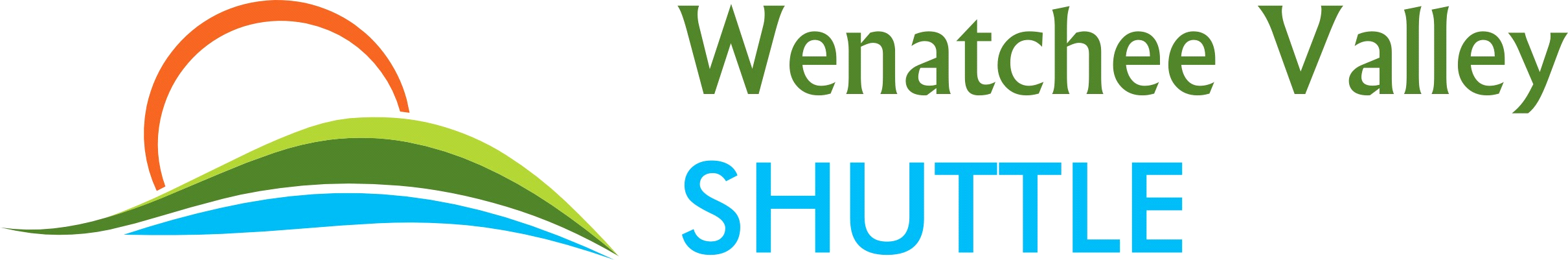 